1. 55 енергійних ігор та розваг для дітей вдомаhttps://pedpresa.ua/201548-55-energijnyh-igor-ta-rozvag-dlya-ditej-vdoma.html?fbclid=IwAR0HY0IYfFlkqxYV5onMdtxrTeS43PyRdOlZVPXkvTDKEUrLlcgnxKhHKAw2. Он-лайн платформа для розвитку логіки для дітей та дорослих
https://www.facebook.com/1437943126515530/posts/2283707671939067/освітній медіапроект 2017 року!Або  https://logiclike.com/uk/cabinet#/course/logic3. Поради  батькам «Безпека під час карантину»https://www.facebook.com/photo.php?fbid=146111096936549&set=pcb.3358439997516593&type=3&theater&ifg=14. Завдання для дошкільників.https://childdevelop.com.ua/worksheets/tag-detsad/?fbclid=IwAR3GLo7jRCM85pgnDzZzdPxJ8qIOlz5bQ7AaY3VI6SYJtjaWcL0Fro60rBE5. Казка для дітей про коронавірус. «Чому мені не можна до бабусі?»https://www.youtube.com/watch?v=JabqebPDwSs&t=18sЩо робити в стресовій ситуації?У стресовій ситуації, краще дати організму невелике фізичне навантаження, ніж таке ж навантаження моральне, нервове, розмірковуючи про те, що ще може з Вами статися. Тут допоможуть ходьба пішки, біг, гімнастика, плавання, теніс і навіть командні ігри.Відкладіть всі справи і займитесь тим, що Вам приємне і що Вас заспокоює. Почитайте книжку, сходіть на рибалку або просто включите хорошу музику, розслабся і не думай ні про що.Не нехтуйте дружніми стосунками. Підтримка близької людини завжди дуже важлива.Приділяйте особливу увагу своєму розпорядку дня в стресовій ситуації. Дозвольте собі трохи сповільнити ритм життя - спить більше, відпочивайте, не дозволяйте собі поспішати - це тільки посилить стрес. Не плануйте занадто багато справ на цей період.Постарайтесь прочитати поради професіоналів. Деякі психологічні техніки дозволяють дуже ефективно впоратися зі стресом за короткий проміжок часу.Спробуйте самі проаналізувати і оцінити силу стресу і його вплив. Подумайте, що дійсно залежить від Вас і які його прояви можна пом'якшити. Там, де ситуація не залежить від Вас, постарайся просто «відпустити» її.Знайдіть співрозмовника. Підтримуйте контакт з тими, хто у важкій ситуації зможе прийти Вам на допомогу або просто вислухати.Не відмовляйся від допомоги в стресових ситуаціях. Приймайте її з вдячністю.У стресовій ситуації, просто контролюй дихання, поки воно не відновиться і Ви не відчуєш себе комфортно.Не «пили» себе за те, що відбувається і за своє сприйняття ситуації - в кінці кінців, Ви такий, як є, зі всіма своїми вадами, і намагайтесь взяти із ситуації урок, який піде Вам на користь.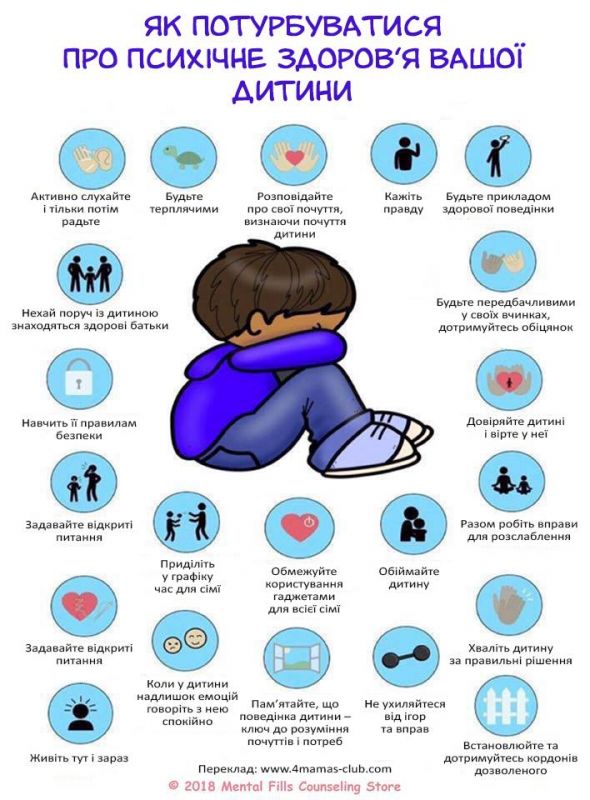 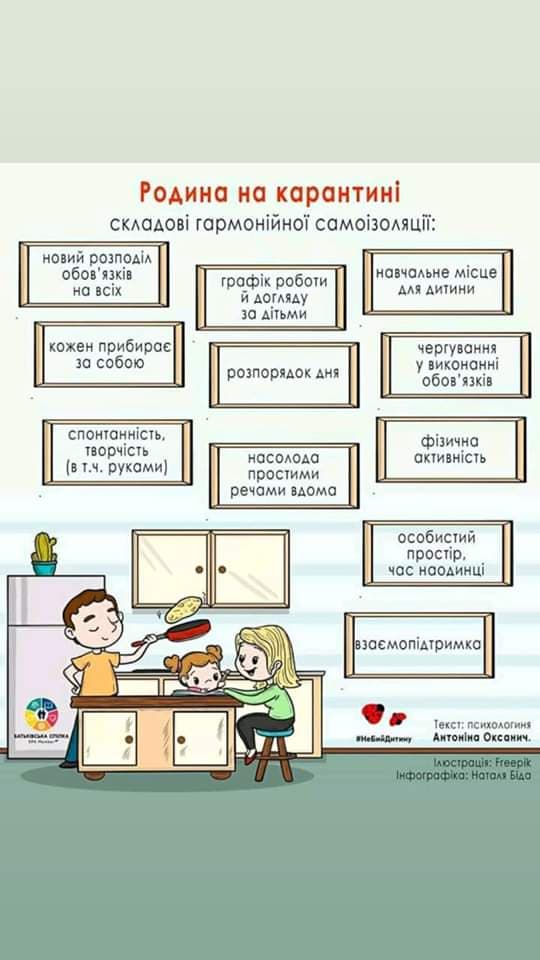 